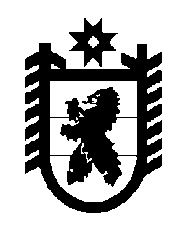 Российская Федерация Республика Карелия    УКАЗГЛАВЫ РЕСПУБЛИКИ КАРЕЛИЯО внесении изменений в Указ Главы Республики Карелия от 5 сентября 2002 года № 119 Внести в Указ Главы Республики Карелия от 5 сентября 2002 года 
№ 119 «О внештатных советниках Главы Республики Карелия» (Собрание законодательства Республики Карелия, 2002, № 9, ст. 1107; 2004, № 2, 
ст. 177; 2016, № 2, ст. 216) следующие изменения:1) пункт 2 признать утратившим силу;2) в Положении о внештатном советнике Главы Республики Карелия, утвержденном названным Указом, пункты 4 – 5 изложить в следующей редакции:«4. По требованию Главы Республики Карелия внештатный советник представляет письменный отчет о проделанной работе.5. Внештатному советнику выдается служебное удостоверение, подписанное Главой Республики Карелия, заверенное печатью. При истечении срока полномочий внештатного советника или при их досрочном прекращении внештатный советник должен сдать удостоверение по месту его получения. Порядок оформления, выдачи и учета служебных удостоверений устанавливается Главой Республики Карелия.».     
          Глава Республики Карелия                                                              А.О. Парфенчиковг. Петрозаводск28  мая 2018 года№ 46